产品特性：多标签识别，高灵敏度，适应全球频段工作设定；防伪性能高，拥有合球唯一识别码（TID码）；针对常规光盘结构设计的标签;广泛应用于出版社、图书馆、数据库房、机密档案等管理领域;产品参数：光盘电子标签LA-16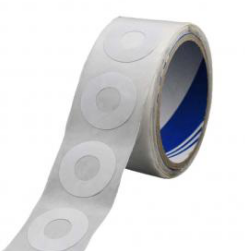 基本参数基本参数型号LA-16类型超高频无源电子标签频率860~960MHz标准/协议EPC CLASS1 GEN2, ISO 18000-6C· 物理参数· 物理参数尺寸35*35mm(可定制)Inlay材质PET+AL封装材质铜板纸 / PET · 性能参数· 性能参数容量可扩展至512bit芯片Alien Higgs-3、Higgs-4 / IMPINJ Monza 4、Monza 5 / NXP （根据客户要求）工作模式读/写读取距离0~1M(与读写器性能及工作环境有关)· 环境参数· 环境参数工作温度-20℃~+50℃存储温度-40℃~+100℃· 具体应用· 具体应用应用领域光盘库、数据库、出版社等· 包装和交付· 包装和交付包装信息2000张/卷可定制）